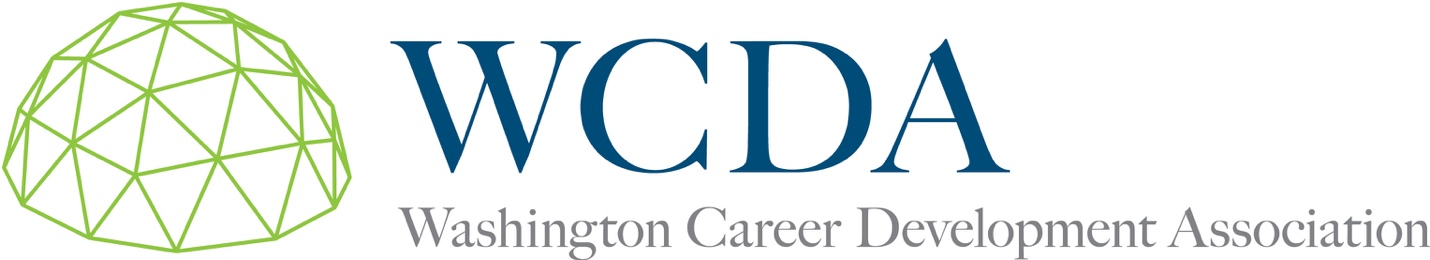 Cal Crow Leadership AwardNomination Application FormTo nominate an individual (or group), complete this nomination application form and submit nomination letters from at least two individuals. The letters should clearly identify the specific reason(s) for the nomination including relevant information such as length of experience in the field, leadership role(s), breadth of influence, specific accomplishments/contributions, and impact. Submitted nomination material is not confidential. A brief recipient bio will also be needed after the recipient is chosen. (Recipient cannot be a current WCDA board member.)Application Date:  Nominee InformationName of Nominee & Title:  Email:Phone (work):        Phone (personal):   Mailing Address:   Nominator InformationName:  Email:Phone (work):        Phone (personal):   Mailing Address:   